Проект по изобразительной деятельности 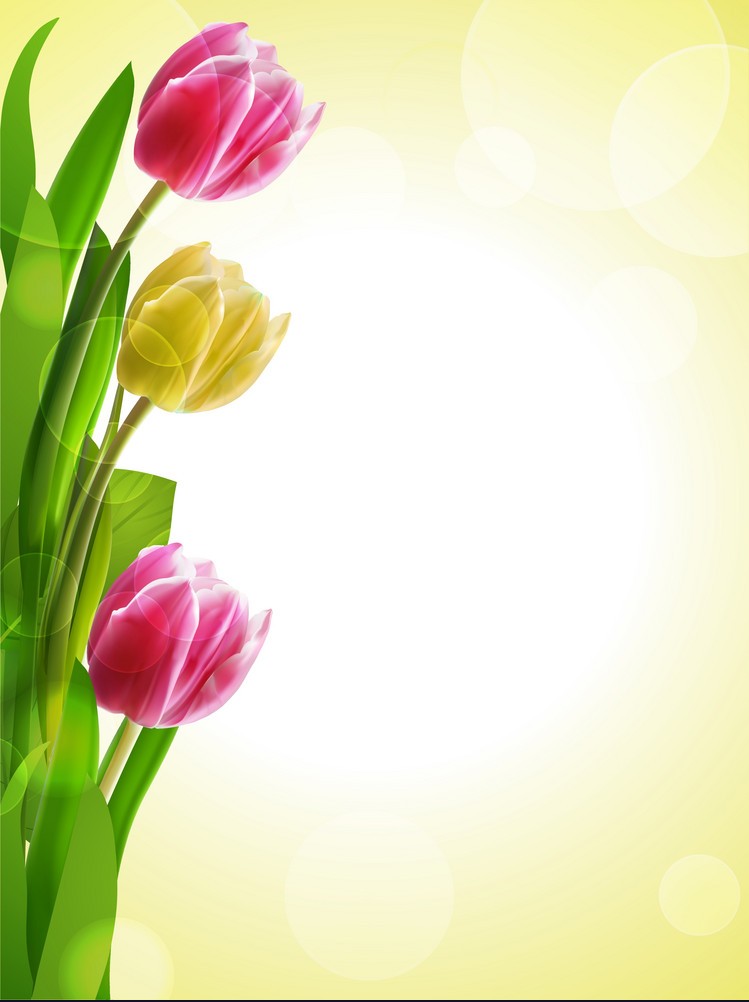 (использование нетрадиционных техник рисования) в первой младшей группеВесна – прекрасное  время года! Запечатлеть ее красоту и неповторимость мы решили в проектной деятельности, и тему выбрали созвучную «Весенний букет». Узоры, картинки, пейзажи создавались с помощью рисования нетрадиционными способами: мы рисовали пальчиками, ладошками. Получились очень  красивые работы.Красивый весенний букет, мы рисовали с помощью ладошек: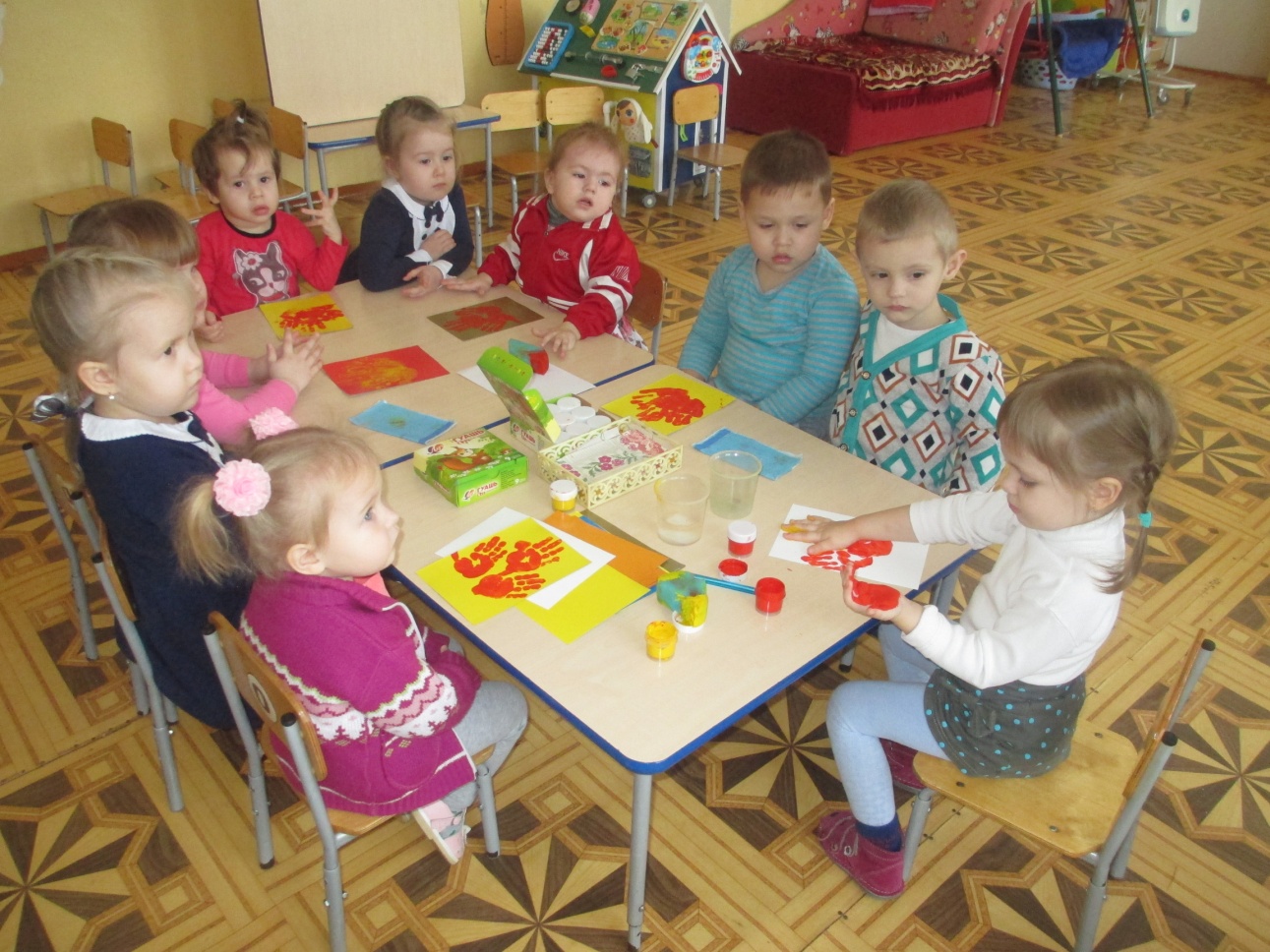 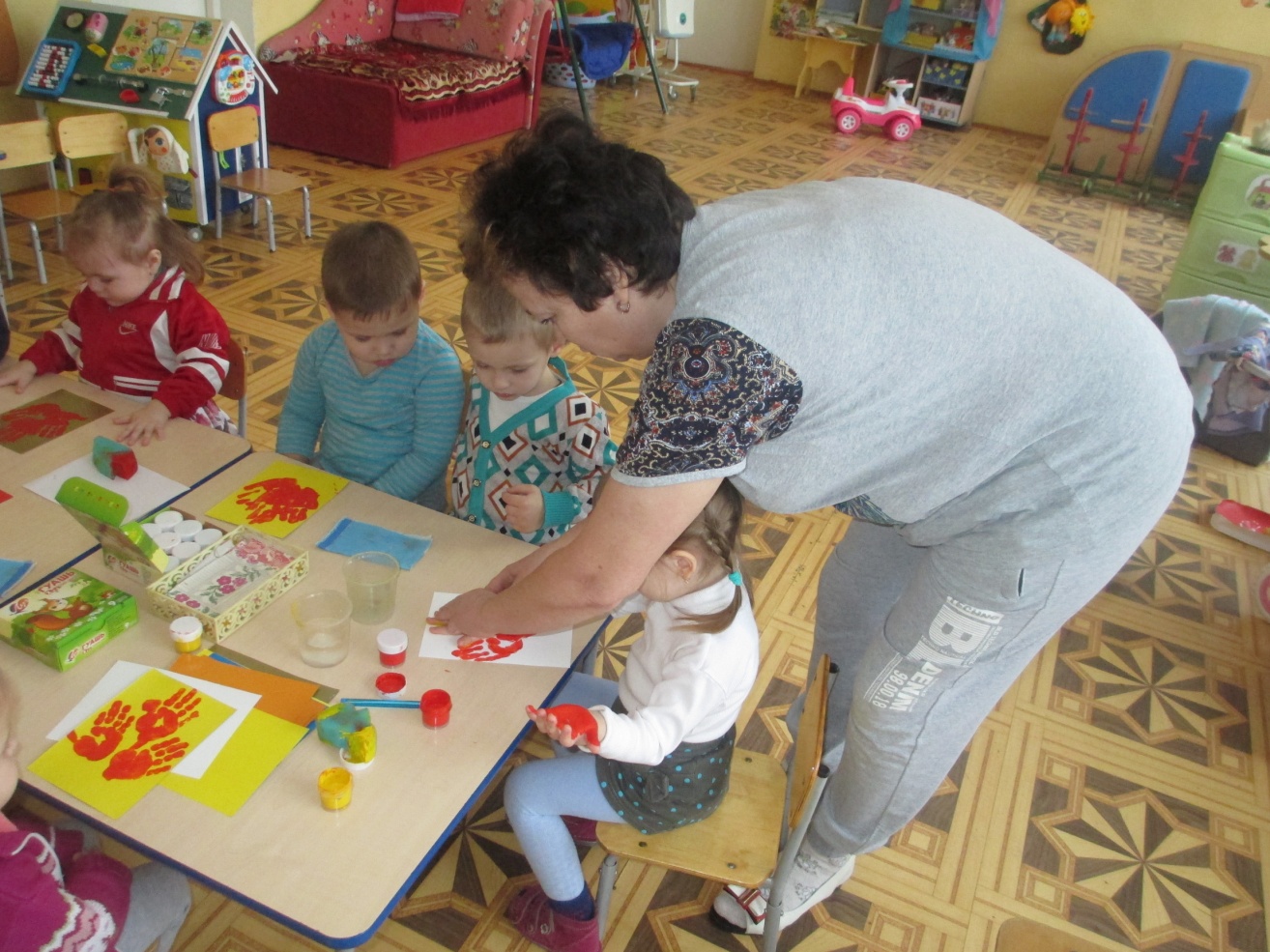 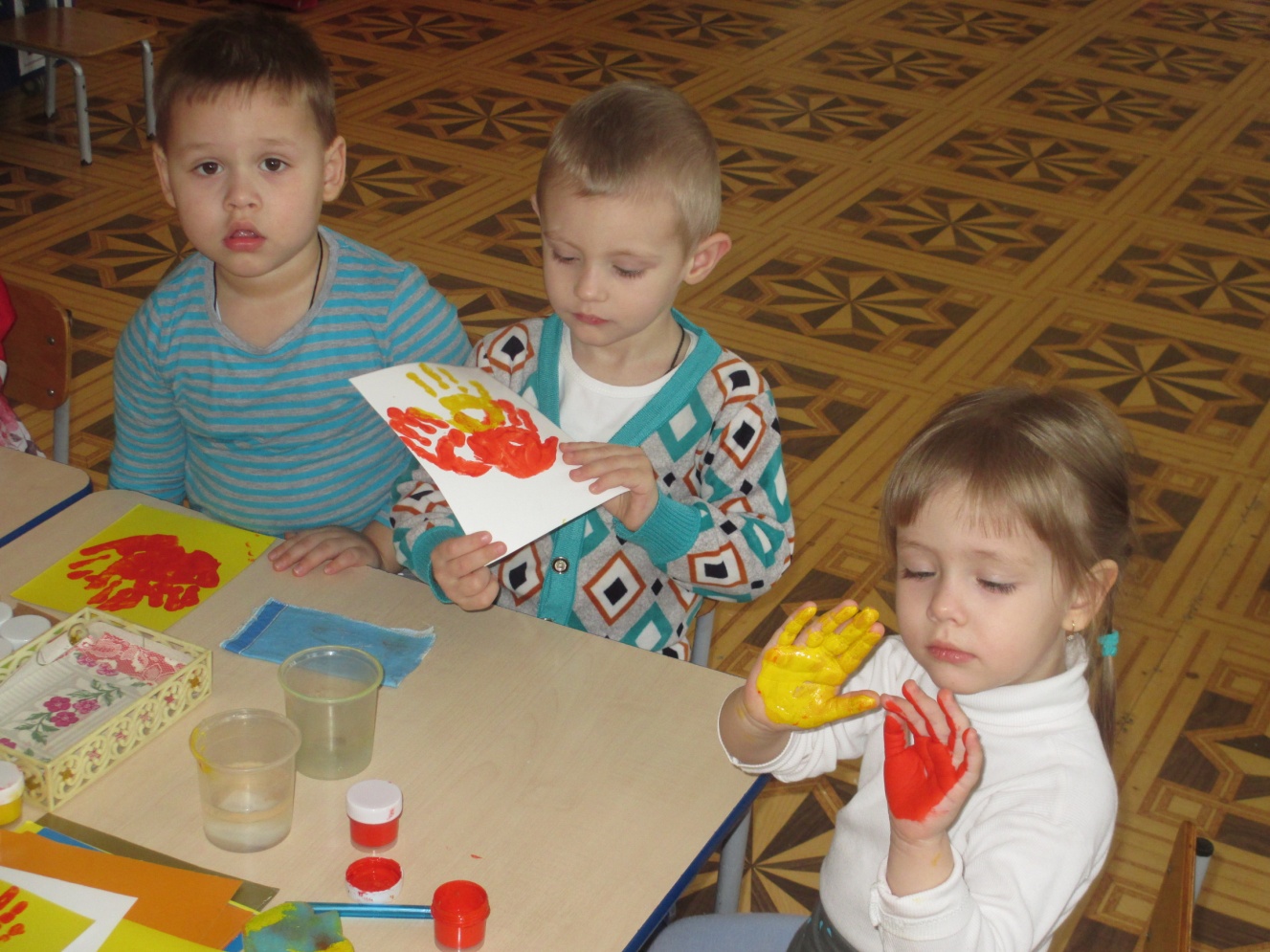 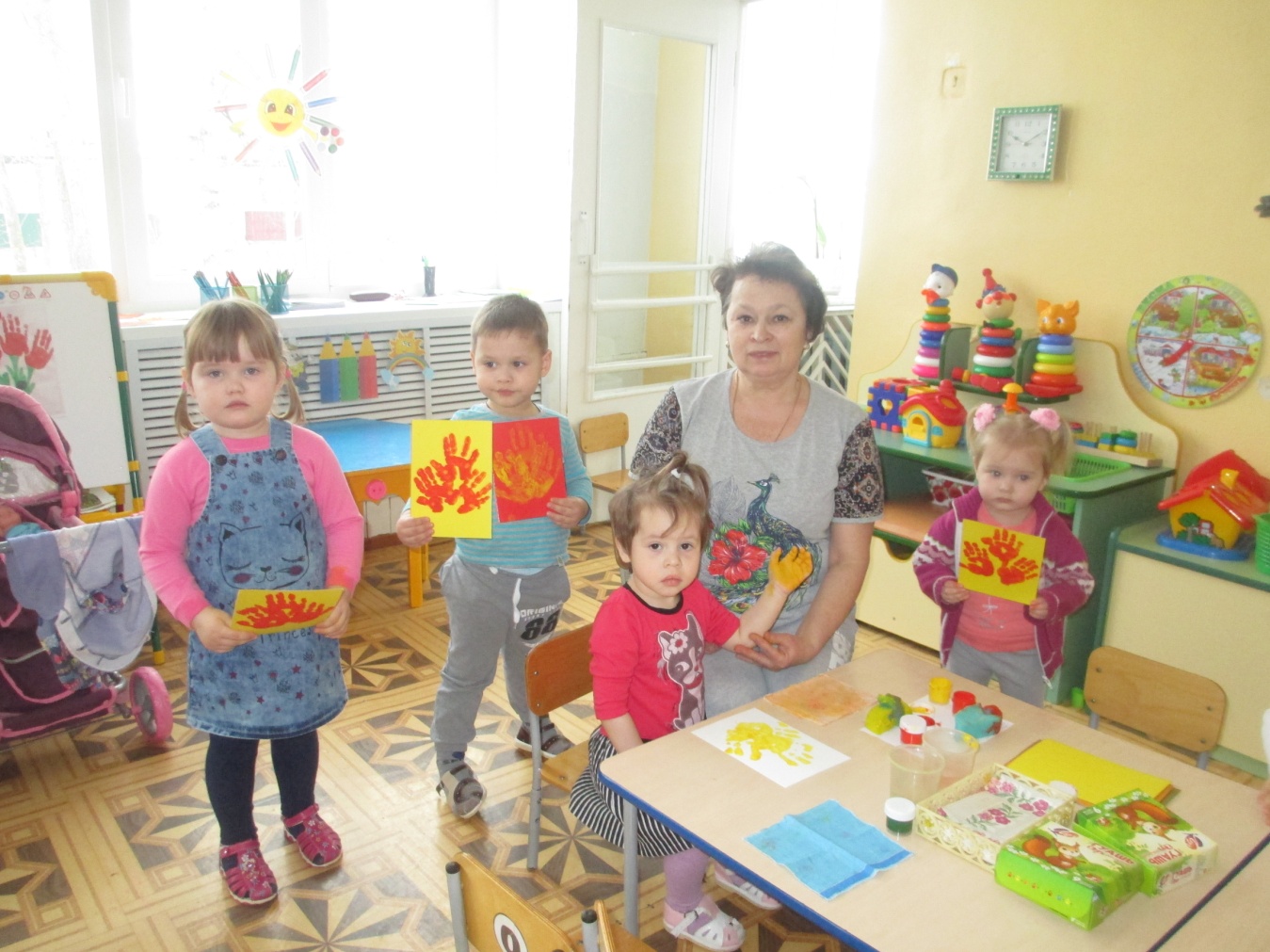 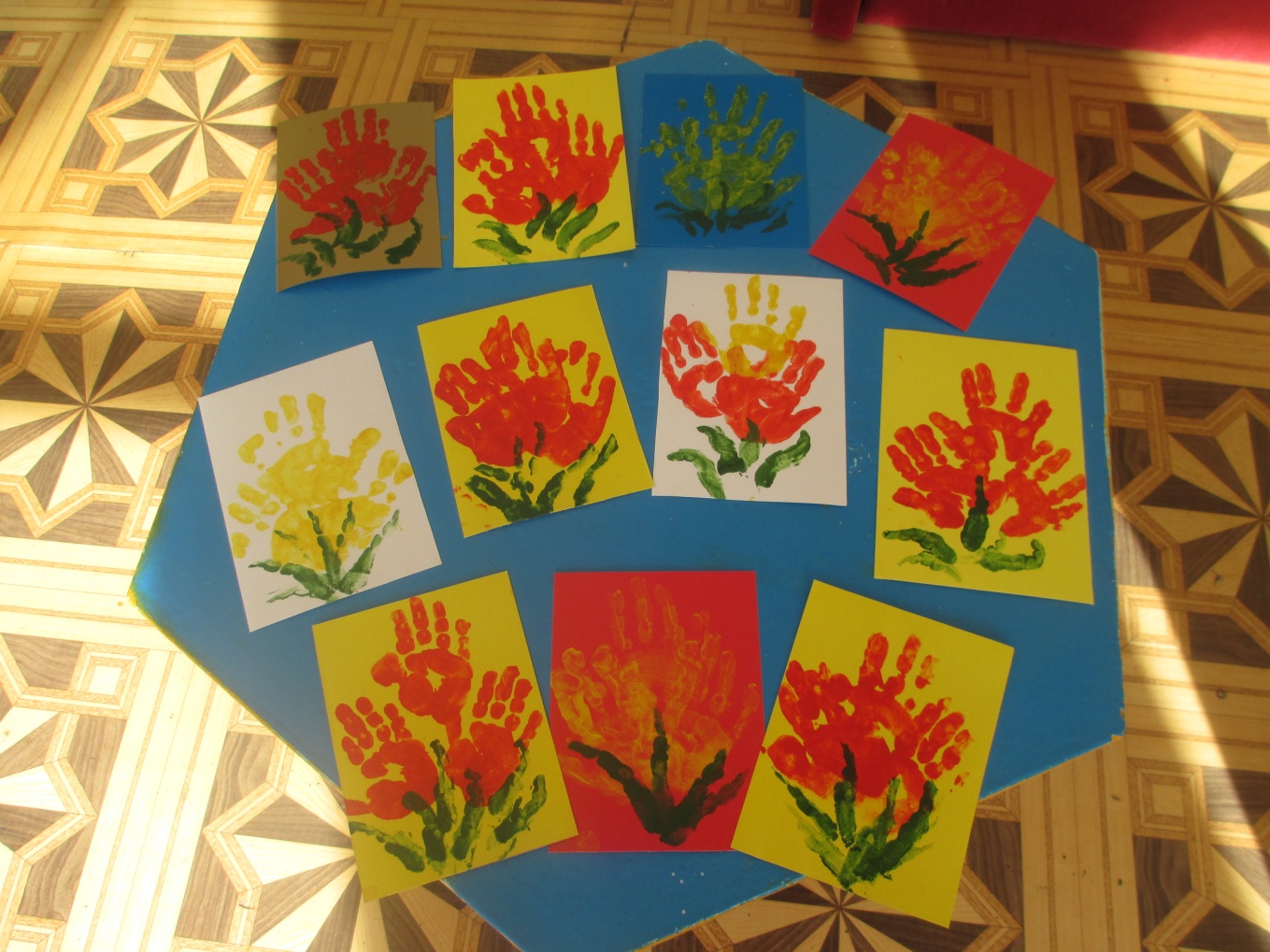 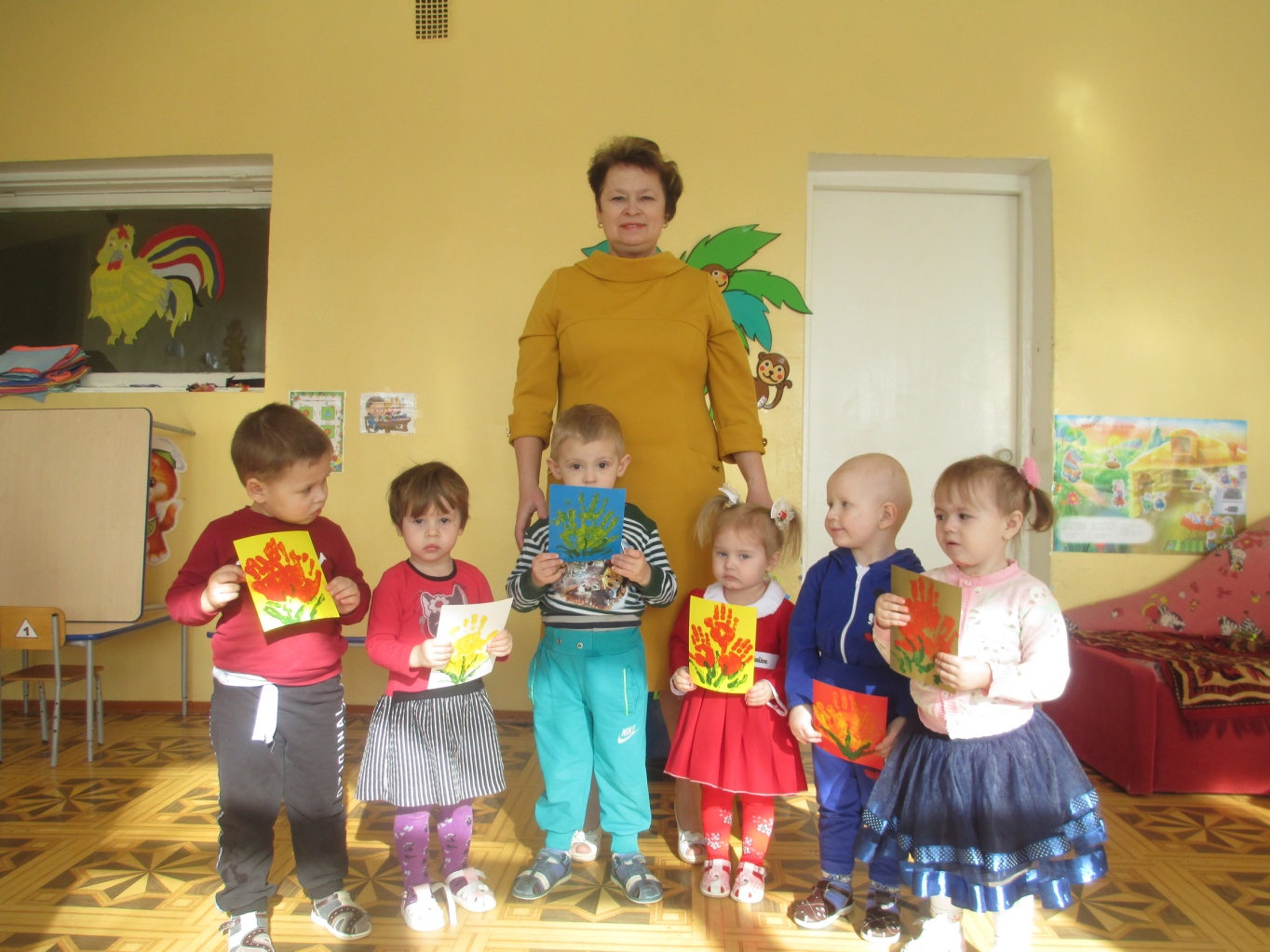 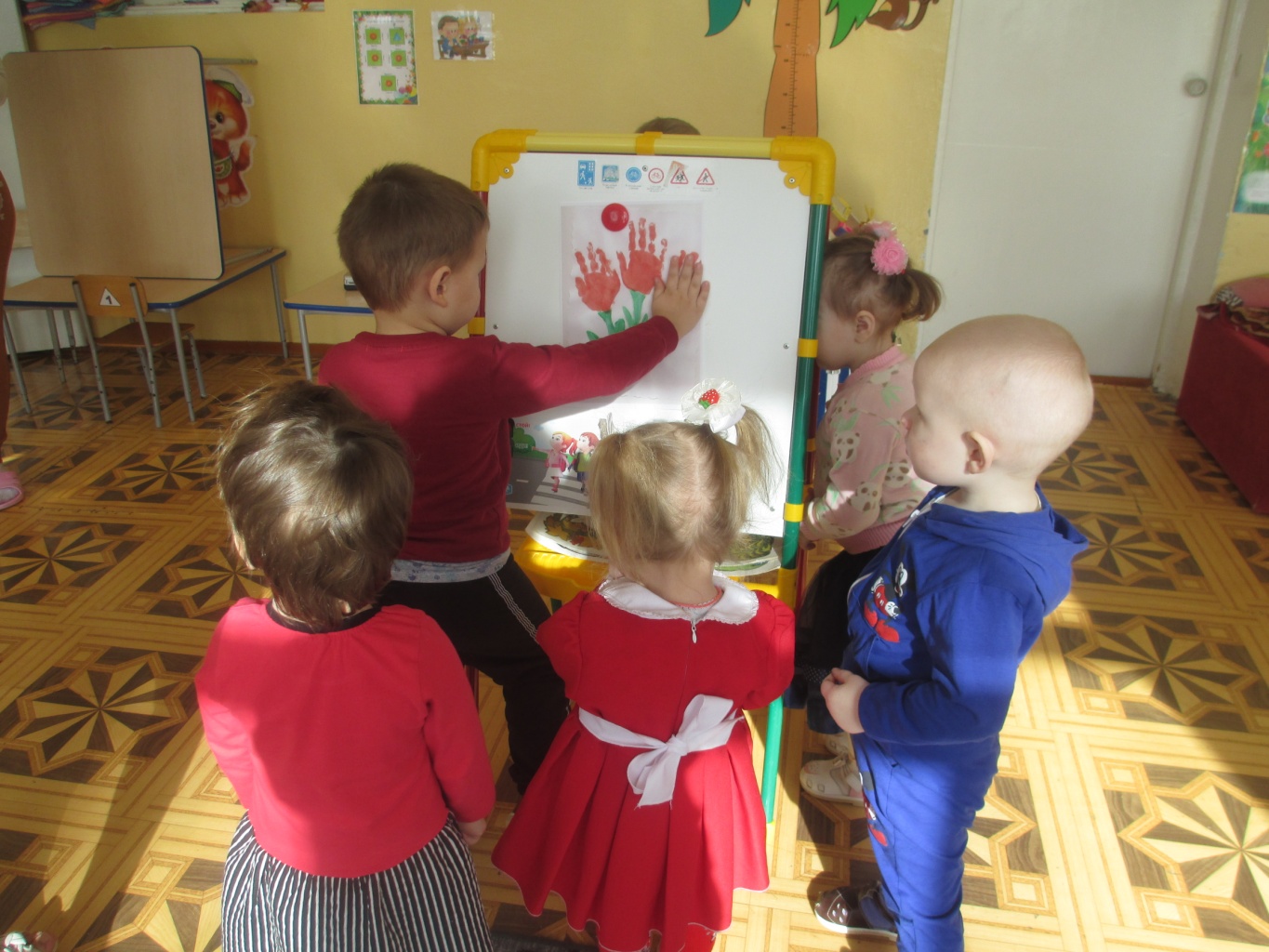 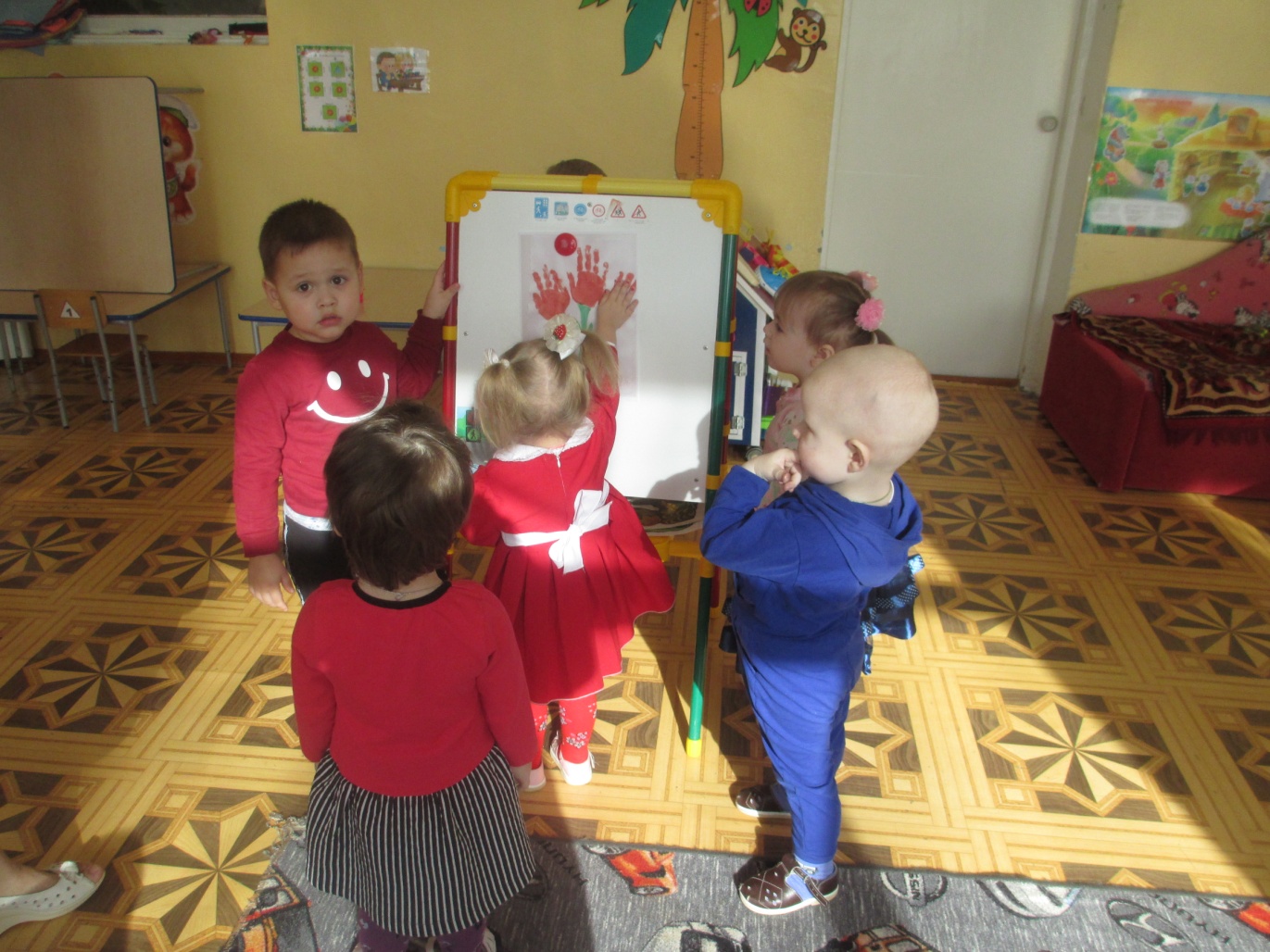 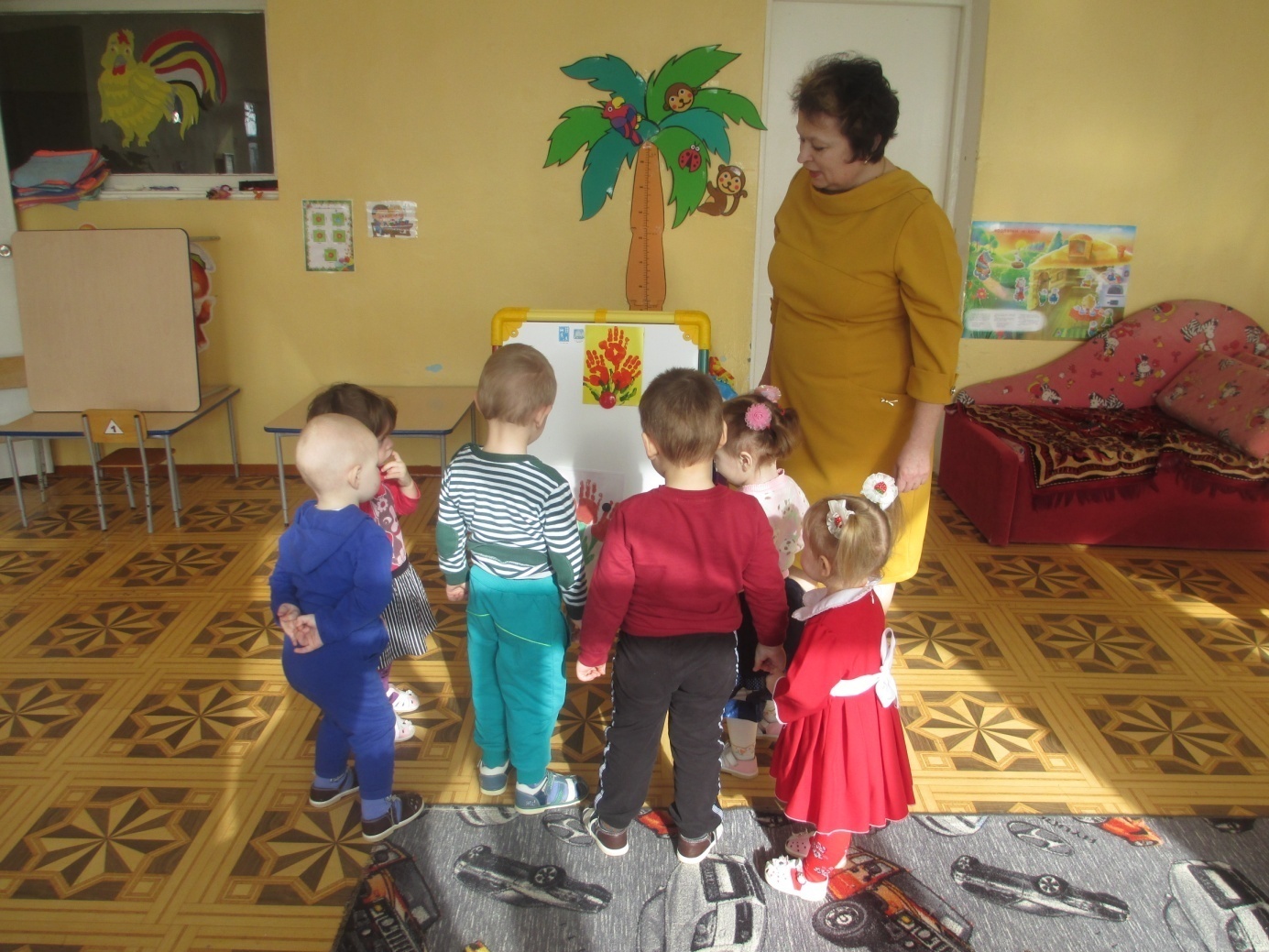                                                  Паспорт проекта.                                                 Название проекта: «Весенний букет».                                              Автор проекта:  Холодова Г.В., воспитатель                                                          МБДОУ детский сад №26 «Гнездышко»Тип и вид проекта: познавательно-творческий, краткосрочный.Участники проекта: дети, воспитатели, родители.Возраст детей: 2 -3 годаПродолжительность: 2 неделиАктуальность проекта       Обучение детей рисованию с использованием нетрадиционных  техник - это и интересно, и увлекательно! Рисование нетрадиционными способами раскрепощает детей, позволяет им не бояться сделать что-то не так, у них сохраняется высокая активность, работоспособность на протяжении всего времени, отведенного на выполнение задания.Нетрадиционные техники позволяют осуществлять индивидуальный подход к детям, учитывать их желание, интерес.Рисование с использованием нетрадиционных техник позволяет формировать у младших дошкольников эстетическое восприятие явлений природы, воспитывать эмоциональную отзывчивость на красоту окружающей жизни.Нетрадиционный подход к выполнению изображения дает толчок для развития умственных способностей малышей, воображения, проявления самостоятельности, инициативы, выражения индивидуальности.С целью знакомства детей раннего возраста с изобразительной деятельностью, привлечения их внимания к различным изобразительным материалам и средствам, в группе возникла идея провести проект «Весенние цветы».Для участия в проекте были привлечены также родители, которые смогут проявить свои знания и творчество в вопросах нетрадиционного рисования.Проблема, на решение которой направлен проект:Жизненный опыт детей 3 лет еще достаточно невелик, поэтому сформировать у них элементарные представления о том, какими материалами и с помощью чего можно рисовать - это и есть основное направление данного проекта.                                          Цель проекта: формирование у детей интереса к                                             изобразительной деятельности.                             Задачи проекта для детей:познакомить детей с нетрадиционными способами рисования (пальчиками, ладошкой);способствовать развитию умения работы с различными изобразительными материалами;вызвать интерес к изобразительной деятельности; воспитывать эмоциональную отзывчивость на красоту природных явлений.                            Задачи проекта для родителей                Знакомить родителей с нетрадиционными техниками                  рисования;  побуждать их к совместному творчеству с детьми.                       Продукт проекта:          Выставка рисунков. Оформление газеты «Весенний букет». Краткая аннотация проекта:В проекте представлено знакомство с доступными раннему возрасту способами нетрадиционного рисования. Реализация проекта осуществляется через непосредственно образовательную деятельность, организацию игровых и проблемных ситуаций, через различные виды практических упражнений и продуктивной деятельности.               Ожидаемые результаты проекта у детей:формирование у детей раннего возраста первоначальных знаний о нетрадиционных способах рисования;владение дошкольниками простейшими техническими приемами работы с различными изобразительными материалами;       Ожидаемые результаты проекта у родителей:повышение компетентности родителей воспитанников в вопросе рисования, с использованием нетрадиционной техники; активное участие родителей в совместных творческих проектах.Предварительная работа:Составление плана реализации проекта с учётом интеграции образовательных областей.Составление конспектов непосредственной образовательной деятельности.Подбор стихов, песен, малых форм русского фольклора.Подбор книг, иллюстративного материала и репродукций картин.Подбор дидактических игр.Подбор музыкального репертуара.Привлечение родителей к текущему проекту.           Мероприятия проекта по образовательным областям.Познавательное развитие:                                -  Д /игра «Когда  это бывает»,                                 - Экскурсии: «По участку детского сада»,                                  - Наблюдения «Что у нас на клумбе?»                                               Конструирование:                                     - «Цветные дорожки».Художественно-эстетическое развитие:                             Рассматривание картинок, иллюстраций, открыток.                                 Индивидуальная работа: «Весенний дождь»                                Пение песен: «Кто нас крепко любит», «Колокольчик»                                Разучивание танца: «Подружись»Речевое развитие:Чтение стихов: А. Плещеев «Весна», И. Белоусов «Весенняя  гостья»Заучивание стихотворений и потешек о весне и солнышке.                                   Социально - коммуникативное развития:                                               Игровые ситуации:                                        -  «Волшебные краски»                                        -  «Королева-кисточка рассказывает…»                                         - «Ладошки все могут…»Дидактические игры:                                               - «Составь узор»,                                         - «Дорисуй предмет»,- «Что изменилось?»,- «Сложи картинку».Трудовые поручения: помогаем воспитателю навести порядок в зоне творчества;Физическое развитие:Подвижные игры: «Солнышко и дождик»,  «Мы веселые ребята» Пальчиковая гимнастика: «Котик», «Замочек», «Семья»                                                      Взаимодействие с родителями:Создание выставки рисунков и поделок (совместное творчество) «Весенний букет»Заучивание с детьми стихотворений на тему «Весна»Папка-передвижка «Удивительное рисование!»Памятка для родителей «Познаем мир вместе с малышом!» Литература:1. Бондаренко Т. М. Комплексные занятия в первой младшей группе детского сада. –Воронеж, 2009.2. Григорьева Г. Г. Развитие дошкольника в изобразительной деятельности. -М., 2000.3. Давыдова Г. Н. Нетрадиционные техники рисования в детском саду. Часть 1-2. -М. : «Издательство Скрипторий 2003» =2007.4. Колдина Д. Н. Лепка и рисование с детьми 2-3 лет. - Мозаика-Синтез, 2015.5. Комарова Т. С. Детское художественное творчество. 6. Лыкова И. А. Изобразительная деятельность в детском саду. Младшая группа (художественно-эстетическое развитие). Учебно-методическое пособие. =М.: Издательский дом «Цветной мир», 2013г.7. Теплюк С. Н. Игры-занятия на прогулке с малышами: Для занятий с детьми 2-4 лет. - М.: Мозаика-Синтез, 2014.Муниципальное бюджетное дошкольное образовательное учреждение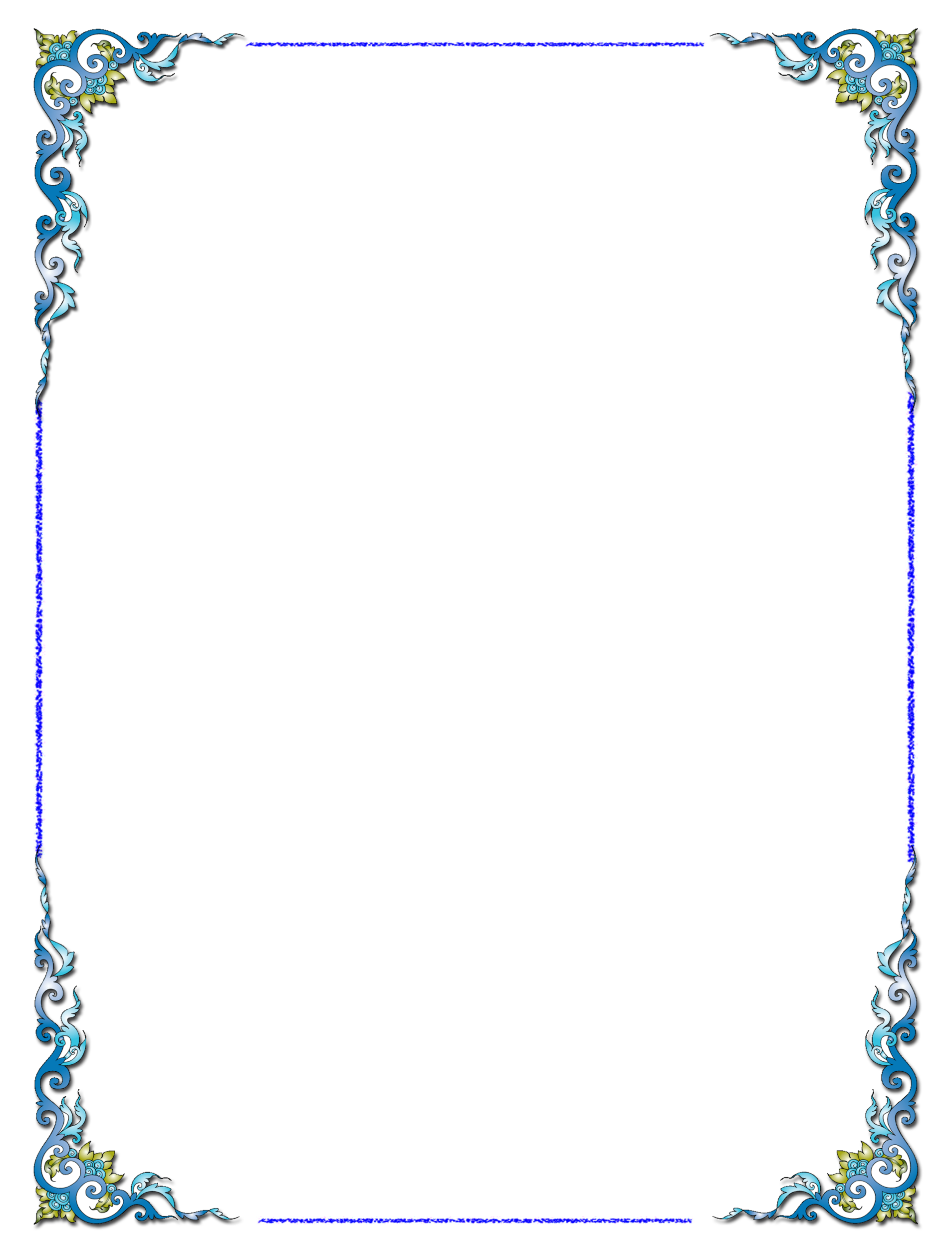 д/с № 26 «Гнёздышко»П Р О Е К Т  «ВЕСЕННИЙ БУКЕТ»Выполнила:воспитатель группы общеразвивающей направленности с 1г. - 3 летХолодова Галина Викторовна  2019г.